Чтобы подучить пособие не надо предоставлять справку об установленииинвалидности»Благодаря изменениям, внесенным в некоторые акты Правительства Российской Федерации в части предоставления сведений об инвалидности с 1 июля 2020 г. инвалидам для получения пособий нет необходимости предоставлять справку об установлении инвалидности (Постановление Правительства РФ от 10.02.2020 № 114).С указанной даты орган социальной защиты населения в течении 5 рабочий дней со дня подачи инвалидом заявления должен запросить в порядке межведомственного электронного взаимодействия в Пенсионном фонде Российской Федерации сведения, подтверждающие факт установления инвалидности.Указанный межведомственный запрос направляется данными органами в форме электронного документа с использованием единой системы межведомственного электронного взаимодействия и подключаемых к ней региональных систем межведомственного электронного взаимодействия, а при отсутствии доступа к этой системе - на бумажном носителе с соблюдением требований законодательства Российской Федерации в области персональных данных.Инвалид и нетрудоспособные иждивенцы вправе по собственной инициативе предоставить, в качестве сведений, подтверждающих факт установления инвалидности, справку, выдаваемую федеральным государственным учреждением медико-социальной экспертизы.Старший помощник прокурора Кондопожского района младший советник юстиции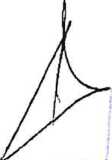 Старший помощник прокурора	IКондопожского района	имладший советник юстиции	АА.В. Макаров